BESTELBON TRUFFELS 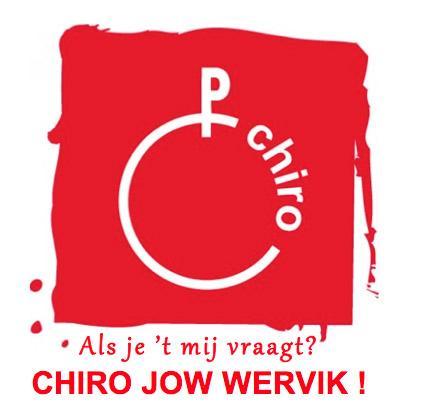 Beste truffelliefhebber, Inderdaad! Het is weer van dat! De leiding is er weer ingevlogen om alweer een nieuwe lek-mn-liptje, onweerstaanbare truffel-lading te maken. Op 9 november is er de gekende deur aan deur verkoop.Net als vorig jaar krijgt u alweer de kans om een voetje voor te zijn door uw truffel doos/dozen al te reserveren.  Want zoals u ook wel weet, verkopen we net zoals ieder jaar onze dozen in een mum van tijd. Om deze ontgoocheling te voorkomen, kan u dus tijdig uw truffel doos al vastleggen door onderstaand strookje in te vullen. Strookje + het gepaste geld (in een envelop) binnen gooien bij: Ylennia Desmet (Steenakker 23, 8940 Wervik) Eva Buyse ( Trompetstraat 3, 8940 Kruiseke)Roy Lemahieu (Speldenstraat 30,8940 Wervik) Saïne Bruyer (Kasteelstraat 140, 8940 Wervik)Op zondagnamiddag in de ChiroTruffels kunnen besteld worden tot zaterdagavond 2 novemberNet als vorig jaar is het slechts 10 euro voor 500 gram chocoladegenot!Er mag die dag ook geholpen worden door de leden om samen met de leiding de truffel- dozen rond te brengen en dit om 9u aan d’arke.Tot truffels! Chiroeten, De Wervikse truffelende Chiroleiding Truffel Dozen worden opgehaald op 9 november (tussen 9u- 12u) in d’Arke, Koestraat 25. Indien er problemen zijn met de ophaaldatum, contacteer ons via:  ylennia.desmet@hotmail.com-----------------------------------------------------------------------------------------------------------------NAAM: ………………………………………………………………………………………………………………………AFDELING: ………………………………………………………………………………………………………………..€ 10 x …………. = € …………….